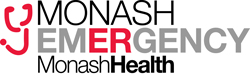 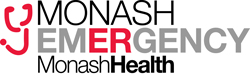 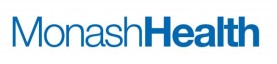 OverviewScenario Name: Stephanie King– StatusFormat:  Fully immersive scenarioCourse: Casey Emergency Paediatric teachingLast Revised: 10th November 2015File Location: Aim:	To enable participants to practice an effective systematic approach to the management of a patient with Seziures/status Duration of Session 10-15 minutes & debrief 10minsType of Learners: Nursing and Medical staffNumber of Learners: 10Number of Staff: 2-3Learning Objectives: Demonstrate a structured approach to a change in patient statusRecognise the need escalation of management Demonstrate the correct use of Midazolam/diazepam/phenytoin/phenobarbitone, propofolDemonstrate the appropriate Ix – hypoglycaemia excluded, consideration of CTAnticipation and planning for RSI – use of checklist, calling for help.Appropriate allocation of roles with multiple tasks needing to be performedDemonstrate the ability to prioritise needs & call for help early Practice effective communication when managing the unstable patient PlotOutline:Stephanie is a 5yo who is brought into emergency by a distressed mother for seizure. Seizure continues despite intervention requiring preparation for intubation.Patient Details:Patient Name: Stephanie King Age: 5 years of agePresenting Complaint: Stephanie is brought in by mother, was at home playing and then collapsed and had seizure, mother lives only 4 min form hospital so places child in car and brought in immediately -  Having ongoing seizure on arrival.
No recent infective Sx. Past History: Born at term, nil CxNil significant medical historyNKASetupRoom & Equipment: Sign on door: Resuscitation 1Posters on wall: ISBAR, ACLS, MET criteriaResus Trolley outside roomPatient: Mannequin as “Stephanie”2L NP Male wigPatient gownCovered with blanketsCardiac monitoring availableOxygen saturation monitoringNon-invasive BP monitoringIntubating EquipmentProps:Triage nursing chart at end of bed with presenting problem completed as “SOB/wheeze – excacc Asthma”Bi-PAP mask -  small +/- ventilatorIntubation equipment checked and available6 cm endotracheal tube (ETT)20 ml syringeETCO2 monitoringLubricantMcGill’s forcepsLaryngoscopeSize 3 McIntosh blades (light source checked and functioning)Tape to secure ETTDrugs available for rapid sequence intubation (RSI) and potential complications/side effectsSuxamethonium 100mg in 2mlKetamine 200mg in 2mlPropofol 200mg in 20mlMidazolam 5mg in 5ml, 5mg in 1ml, 15mg in 3ml, 50mg in 10mlFentanyl 100 micrograms in 2ml, 500 micrograms in 10mlRocuronium 50mg in 5ml, 100mg in 10mlVecuronium 4mg or 10mg powder for reconstitutionMetaraminol 10mg in 1mlAdrenaline 1mg in 1ml, 1mg in 10mlAtropine 1200 micrograms in 1ml, 600 micrograms in 1mlCrash Cart stocked withPremixed Adrenaline infusion 6mg/100mlPremixed Isoprenaline infusion Primary Participant: HandoverConduct of ScenarioStem“Stephanie is brought in by mother, was at home playing and then collapsed and had seizure, mother lives only 4 min form hospital so places child in car and brought in immediately”Actors’ InstructionsActors: Nurse confederatePatient: see control room tableconsoleControl Room:Discussion Points: Algorithm for Active seizures.Remembering to check for hypoglycaemia Anticipation of next step in algorithmPhenytoin VS Keperra Complications of phenytoinCalling for help earlyAppropriate allocation of rolesDisposition and further IxSystemPatientMannequin SettingsMannequin SettingsMannequin SettingsMannequin SettingsSamIx ResultsGeneral Seizing Seizing Seizing Seizing AirwaySnoring -  responding to postioningAirway Clear of secretionBreathingearraticRR16/minSaO2  96% on 15L/min Chest sounds:NormalChest sounds:NormalBreathingearraticEvolution of patient state:Evolution of patient state:Evolution of patient state:Evolution of patient state:CirculationA little dizzyHR135/minBP   120/70mmHgBP   120/70mmHgECG:JVPCirculationA little dizzyEvolution of patient state: Evolution of patient state: Evolution of patient state: Evolution of patient state: JVPDisabilityGCS 3 Evolution of patient state:Status EpilepticusOngoing seizure activity. Until set up for intubation then post ictal. 
Post Ictal Slowly improving GCS. 

Treatment of StatusIV access2 doses of Benzodiazepine 5min apartIV phenytoin/phenobarbital  Setup for RSITreatment post ictal stateReassess A/B/CDetermination of cause.Consideration of Ix i.e CT/MRI   Evolution of patient state:Status EpilepticusOngoing seizure activity. Until set up for intubation then post ictal. 
Post Ictal Slowly improving GCS. 

Treatment of StatusIV access2 doses of Benzodiazepine 5min apartIV phenytoin/phenobarbital  Setup for RSITreatment post ictal stateReassess A/B/CDetermination of cause.Consideration of Ix i.e CT/MRI   Evolution of patient state:Status EpilepticusOngoing seizure activity. Until set up for intubation then post ictal. 
Post Ictal Slowly improving GCS. 

Treatment of StatusIV access2 doses of Benzodiazepine 5min apartIV phenytoin/phenobarbital  Setup for RSITreatment post ictal stateReassess A/B/CDetermination of cause.Consideration of Ix i.e CT/MRI   Evolution of patient state:Status EpilepticusOngoing seizure activity. Until set up for intubation then post ictal. 
Post Ictal Slowly improving GCS. 

Treatment of StatusIV access2 doses of Benzodiazepine 5min apartIV phenytoin/phenobarbital  Setup for RSITreatment post ictal stateReassess A/B/CDetermination of cause.Consideration of Ix i.e CT/MRI   Pupils - NormalMotor responses - NormalBSL 6.5Initial Venous GasespH 7.20	HCO3 20pO2 85	Lactate 4.2pCO2 45	BSL 5.6K 4.5Scenario ends when patient referred PIPA for transport and Further Ix discussed,Scenario ends when patient referred PIPA for transport and Further Ix discussed,Scenario ends when patient referred PIPA for transport and Further Ix discussed,Scenario ends when patient referred PIPA for transport and Further Ix discussed,